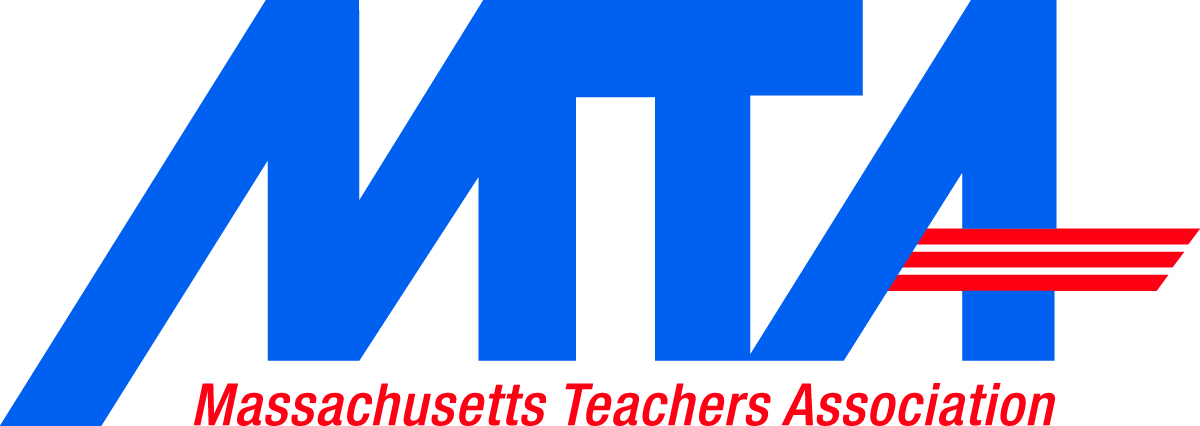 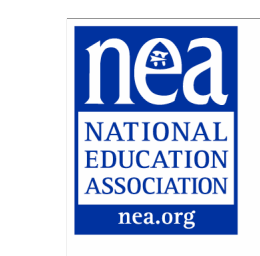 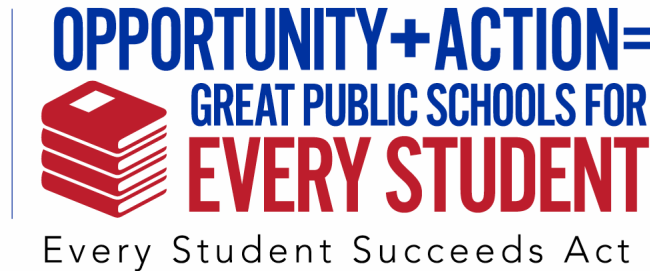       Invitation to Association Member to Join Local Implementation Team
Dear RECIPIENT NAME,LOCAL ASSOCIATION Education Association members have a unique opportunity before us as we transition from the No Child Left Behind (NCLB) Act to the Every Student Succeeds Act (ESSA). Passage of ESSA provides the opportunity to return our focus to student learning (rather than testing) and create an accountability system that provides supports and resources.I am writing to request that you consider joining LOCAL ASSOCIATION INITIAL EA’s ESSA implementation team. LOCAL ASSOCIATION EA members serving on this team will become familiar with ESSA components, establish local ESSA priorities, collaborate, and make recommendations to the local school division. As part of the team, you will be an important voice in moving public education forward in CITY/COUNTY NAME. A list of responsibilities is included below. If you are willing and able to join our local ESSA implementation team, please contact CONTACT PERSON (EMAIL ADDRESS) by DATE.ResponsibilitiesResearch and become familiar with components of ESSA in order to provide information and/or recommendations to SCHOOL DIVISION NAME Public Schools, and SCHOOL DIVISION NAME School Board members as well as other community members.Conduct one-on-one conversations with assigned School Board members, legislators, and key decision-makers on a consistent basis. Talking points will be discussed by the team and provided to everyone prior to the one-on-ones.Provide information and recommendations to the Massachusetts Teachers Association as necessary.Attend implementation team meetings (in person or virtual) as needed.Answer (or direct) member questions about ESSA appropriately.Other duties as assigned. These duties would be determined by the implementation team on an as-needed basis.Thank you for considering joining LOCAL ASSOCIATION’S ESSA implementation team. I look forward to hearing from you.